Karta pracy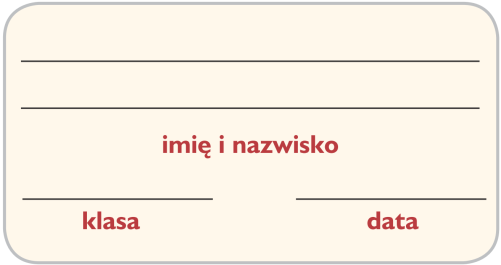 Lekcja 28. O rodzinie w rytmie rock and rolla1. Zapisz nazwy kilku tańców towarzyskich.___________________________________________________________________________________________________________________________________________________________________________________________________________________________2. Porozmawiaj z wybranymi osobami z Twojej rodziny na temat muzyki. Zadaj im podane pytania, a następnie zapisz odpowiedzi w wyznaczonych miejscach.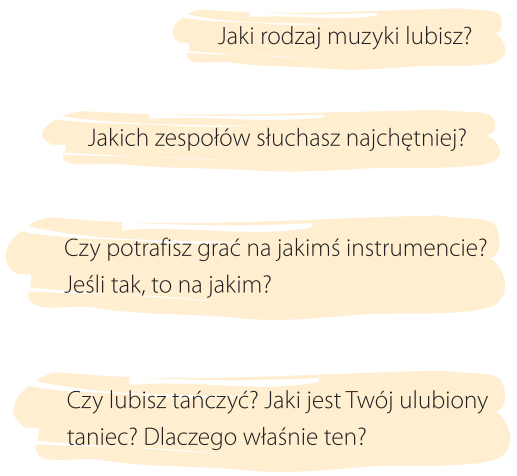 _______________________________________________________________________________________________________________________________________________________________________________________________________________________________________3. Odgadnij hasła i wstaw je do krzyżówki. Litery z oznaczonych pól czytane kolejno utworzą imię i nazwisko słynnego artysty. Odpowiedz, kim była ta osoba.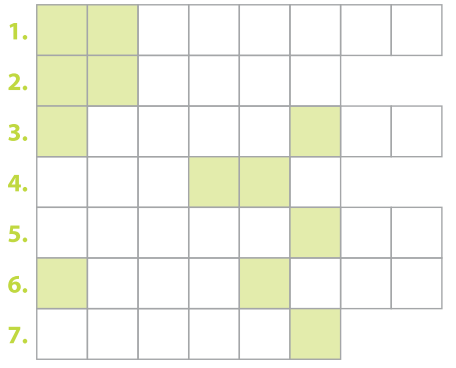 1.  ... muzyki to między innymi: tempo,  dynamika, rytm.2.  Włoskie określenie tempa oznaczające  „prędko”. 3. Najpopularniejszy instrument smyczkowy.4. Powtarzający się fragment piosenki.5.  Umożliwiają grę na fortepianie, pianinie,  klawesynie i organach.6. Tekst prezentujący treść opery.7. W młodości grał na nich Chopin.Hasło: ___________________________________________________________________